From: Anna Galvin  
Sent: 14 July 2018 15:16
To: DC Support
Subject: The Old Malthouse - St Johns Rd - Banbury Resubmission 17/02167/fAttention Mr Jim NewtonWe are in receipt of your letter advising of the resubmission for the above planning applicationOur objections to this planning application are  as follows: - 25 residential apartments are too many units on this site. We own 16 apartments directly in front of the Malt House and during our planning application we were limited to 16 units on what I believe to be a very similar foot print to the Malt House - Traffic flow in this area of Banbury is already very congested at peak times - Carparking is already a highly emotive subject with a general shortage of spaces throughout the Calthorpe ward .I would urge the planning committee to reconsider this application and limit the number of units allowed within this proposed development to a maximium of 16Anna GalvinDirectorsales@dashwoodapartments.com

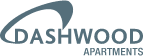 Join Our Mailing List    |    Location Map   |    Facebook    |    Twitter    | www.dashwoodapartments.comDashwood Apartments     
Apt 7 2A Dashwood Road
Banbury
Oxfordshire
United Kingdom
OX16 5HA